образовательной программы дошкольного образования в определённой последовательности.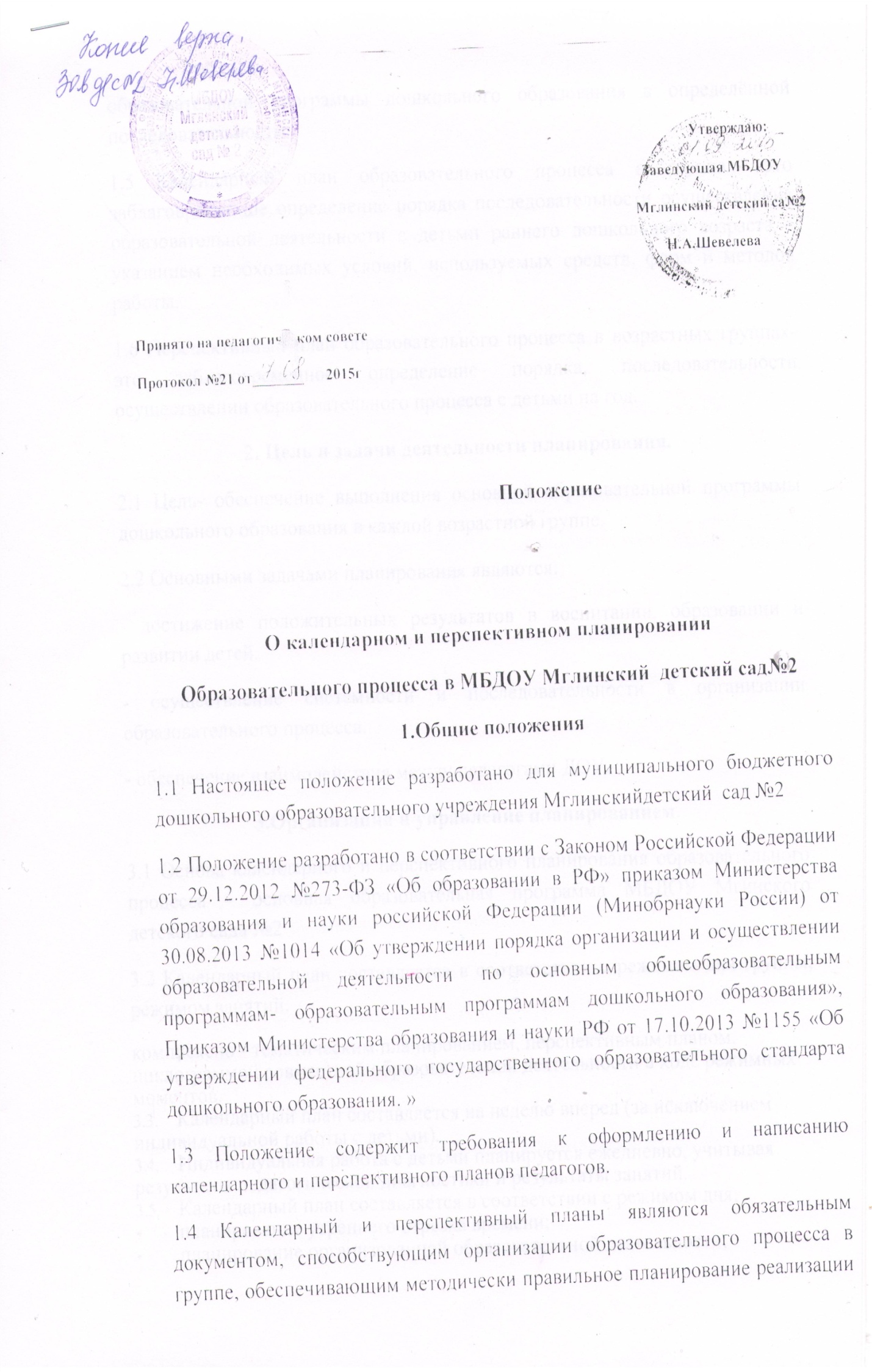 1.5 Календарный план образовательного процесса в группах- это заблаговременное определение порядка последовательности осуществления образовательной деятельности с детьми раннего дошкольного возраста с указанием необходимых условий, используемых средств, форм и методов работы.1.6 Перспективный план образовательного процесса в возрастных группах- это заблаговременное определение порядка, последовательности осуществлении образовательного процесса с детьми на год.2. Цель и задачи деятельности планирования.2.1 Цель- обеспечение выполнения основной образовательной программы дошкольного образования в каждой возрастной группе.2.2 Основными задачами планирования являются: - достижение положительных результатов в воспитании, образовании и развитии детей.- осуществление системности и последовательности в организации образовательного процесса.- обеспечение взаимодействия между педагогами ДОУ.3.Организация и управление планированием.3.1 Основа календарного и перспективного планирования образовательного процесса – основная образовательная программа МБДОУ Мгинского детского сада №23.2 Календарный план составляется в соответствии с режимом дня группы, режимом занятий.комплексно - тематическим планированием, перспективным планом, циклограммой совместной образовательной деятельности в ходе режимных моментов.Календарный план составляется на неделю вперед (за исключением индивидуальной работы с детьми).Индивидуальная работа с детьми планируется ежедневно, учитывая результаты педагогической диагностики и результаты занятий.Календарный план составляется в соответствии с режимом дня:планирование утреннего отрезка времени;планирование организованной образовательной деятельности;планирование прогулки;планирование второй половины дня;планирование вечерней прогулки.В календарном плане отражаются:образовательная деятельность, осуществляемая в процессе организации различных видов детской деятельности (игровой, коммуникативной, трудовой, познавательно-исследовательской, продуктивной, музыкально-художественной, чтения);образовательная деятельность, осуществляемая в ходе	режимных моментов(групповая, подгрупповая, индивидуальная);самостоятельная деятельность детей;взаимодействие с семьями детей по реализации основной образовательной программы дошкольного образования.Перспективный план составляется в соответствии с:режимом занятий в МБДОУ, утвержденным заведующим МБДОУ;учебным планомкалендарным планом-графикомкомплексно-тематическим планированием.Перспективный план составляется на год (допустима коррекция в ходе работы в плане данного вида).В перспективном плане отражается содержание образовательной работы в организованной образовательной деятельности.Календарное и перспективное планирование осуществляется воспитателями группы.В перспективном и календарном планах должны учитываться особенности развития детей данной группы и конкретные условия МБДОУ.Контроль за календарным и перспективным планированием осуществляется старшим воспитателем не реже одного раза в месяц, а так же в соответствии с запланированными в годовом плане контрольными мероприятиями.4. Функции планированияКалендарный и перспективный планы обеспечивают:Соответствие принципу развивающего образования, целью которого является развитие ребенка. Сочетание принципов научной обоснованности и практической применимости (содержание программы должно соответствовать основным положениям возрастной психологии и дошкольной педагогики, при этом иметь возможность реализации в массовой практике дошкольного образования).Соответствие критериям полноты, необходимости и достаточности (позволять решать поставленные цели и задачи только на необходимом и достаточном материале, максимально приближаться к разумному "минимуму").Единство воспитательных, развивающих и обучающих целей и задач процесса образования детей дошкольного возраста, в процессе реализации которых формируются такие знания, умения и навыки, которые имеют непосредственное отношение к развитию детей дошкольного возраста.4.5.Построение с учетом принципа взаимодействия образовательных областей всоответствии с возрастными возможностями и особенностями воспитанников, спецификой и возможностями образовательных областей.Реализацию комплексно-тематического принципа построения образовательного процесса.Решение программных образовательных задач в совместной деятельности взрослого и детей и самостоятельной деятельности детей не только в рамках организованной образовательной деятельности, но и при проведении режимных моментов в соответствии со спецификой дошкольного образования.Построение образовательного процесса на адекватных возрасту формах работы с детьми. Основной формой работы с детьми дошкольного возраста и ведущим видом деятельности для них является игра.5. Права при осуществлении планированияПедагоги ДОУ при осуществлении планирования имеет право:Осуществлять работу по плану. Согласовав со старшим воспитателем Учреждения вносить в него необходимые дополнения и коррективы (с учетом индивидуальной работы с детьми).Использовать широкий спектр информационных ресурсов, включая электронные и интернетресурсы для получения информации, для разработки перспективного и календарного планирования.Вносить на рассмотрение Педагогического совета вопросы, связанные с организацией планирования образовательной деятельности в ДОУ.Получить необходимую методическую помощь.6. Ответственность планированияПедагоги ДОУ при осуществлении планирования несут ответственность за:своевременность оформления перспективного и календарного планов,соответствие календарного и перспективного планов групп основной образовательной программе ДОУ,реализацию задач и мероприятий, намеченных в перспективном и календарном планах.7. Делопроизводство7.1 Перечень документации при осуществлении планирования:календарный план группы;перспективный план группы;7.2. Календарный и перспективный планы	являются обязательными документами,регулирующими деятельность воспитателя	по реализации содержания основнойобщеобразовательной программы дошкольного образования.7.3.Обязательно должен быть оформлен титульный лист с указанием группы, Ф.И.О. обоих воспитателей группы, даты начала и окончания плана.7.4.При планировании разнообразной детской деятельности указывается форма детской деятельности (в соответствии с ФГОС); цель; вопросы; оборудование необходимое для организации детской деятельности.7.5.При планировании возможно использование картотек наблюдений, игр, прогулок, пальчиковой гимнастики и т. п., составленные педагогами группы на тематический период.8. Заключительные положенияНастоящее	Положение принимается на педагогическом совете и утверждается заведующим ДОУ. Положение вступает в действие с момента утверждения.Срок данного Положения не ограничен. Данное Положение действует до принятия нового.